COMITÉ EJECUTIVO DEL FONDO MULTILATERAL
  PARA LA APLICACIÓN DEL
  PROTOCOLO DE MONTREALOctogésima sexta Reunión
Montreal, 2 – 6 de noviembre de 2020Pospuesta: 8 – 12 de marzo de 2021INFORME SOBRE LA MARCHA DE LAS ACTIVIDADES DE LA ONUDI al 31 de diciembre de 2019Este documento presenta el informe sobre la marcha de las actividades de la ONUDI al 31 de diciembre de 2019.IntroducciónEl informe sobre la marcha de las actividades de la ONUDI incluye el estado de ejecución de los proyectos, incluidos 35 proyectos relacionados con los HFC que se han financiado con contribuciones voluntarias adicionales de 17 Partes que no operan al amparo del Artículo 5 para proporcionar ayuda a corto plazo para la aplicación de la Enmienda de Kigali.La Secretaría examinó la situación de la ejecución de cada proyecto país por país, tomando en consideración las demoras en la ejecución que se han producido con respecto a las fechas de finalización previstas que se comunicaron en 2019, las posibles repercusiones de dichas demoras sobre la eliminación de las sustancias controladas y la tasa de los desembolsos previstos. El análisis contenido en el presente documento se basa en toneladas PAO para todas las sustancias controladas (incluidos los HFC que se deben medir en tm de eq. de CO2).Alcance del documentoEl presente documento consta de las siguientes partes:Parte I:	Proyectos aprobados en el marco de las contribuciones ordinarias al Fondo Multilateral. Se presenta un resumen de los avances en la ejecución de los proyectos para 2019 y de manera acumulativa desde 1991, que aborda todas las sustancias controladas en virtud del Protocolo de Montreal, incluyendo las sustancias del Anexo F (HFC); incluye un examen de la situación de la ejecución de cada proyecto en curso por país; y se señalan los proyectos con demoras en la ejecución y las posibles consecuencias para la eliminación de sustancias controladas, así como proyectos con cuestiones pendientes que ha de examinar el Comité Ejecutivo.Parte II:	Proyectos aprobados en el marco de las contribuciones voluntarias adicionales destinadas a la ayuda a corto plazo para la reducción de los HFC. Proporciona un resumen sobre el estado de ejecución de los proyectos de reducción de los HFC financiados con las contribuciones voluntarias.Recomendación.El documento también incluye los anexos siguientes:Anexo I: 	Un resumen de la situación de la ejecución y una recomendación para cada proyecto en curso con cuestiones pendientes para su examen por el Comité Ejecutivo.Anexo II: 	Un análisis del informe sobre la marcha de las actividades.Parte I: 	Proyectos aprobados en el marco de las contribuciones ordinarias al Fondo MultilateralResumen de los avances en la ejecución de proyectos para 2019 y total acumuladoLa ejecución de proyectos y actividades realizadas por la ONUDI para 2019 y los datos acumulativos desde 1993 hasta el 31 de diciembre de 2019 se resumen así:Eliminación: En 2019 se eliminaron 219 toneladas PAO de consumo de sustancias controladas y fueron aprobadas para eliminación otras 148,7 toneladas PAO de consumo de sustancias controladas. Desde 1993 se eliminaron 63.048 toneladas PAO de consumo de sustancias controladas y 17.381 toneladas PAO de producción de sustancias controladas de un total previsto de 81.941 toneladas PAO de proyectos aprobados (se excluyen los proyectos cancelados y transferidos); Desembolsos y aprobaciones: En 2019 se desembolsaron 18,56 millones de $EUA y se planificó un desembolso de 23,58 millones de $EUA en base al informe sobre la marcha de las actividades de 2018, lo que representa una tasa de desembolso del 79 por ciento de lo previsto. Del total de 839,66 millones de $EUA aprobado para su desembolso (con exclusión de los gastos de apoyo del organismo), se había desembolsado un monto acumulado de 740,69 millones de $EUA, lo que representa una tasa de desembolso del 88 por ciento. En 2019 se aprobaron 19,51 millones de $EUA para ejecución;Relación de costo a eficacia (en PAO): Desde 1993, la relación de costo a eficacia promedio de los proyectos de inversión aprobados que llevaron a una reducción permanente del consumo fue de 11,12 $EUA/kg, y para todas las actividades del sector de producción (CFC y metilbromuro) fue de 2,90 $EUA/kg. La relación costo a eficacia promedio de los proyectos de inversión por tonelada PAO fue de 7,06 $EUA/kg para proyectos aprobados y de 48,02 $EUA/kg para proyectos en curso;Número de proyectos finalizados: En 2019, se finalizaron 33 proyectos. Desde 1993, se terminaron 1.556 proyectos de los 1.793 proyectos aprobados (exceptuando aquellos cerrados o transferidos), lo que representa una tasa de terminación del 87 por ciento; Velocidad de ejecución - proyectos de inversión: Los proyectos terminados en 2019 finalizaron en un promedio de 53 meses desde su aprobación. Desde 1993, el tiempo promedio transcurrido hasta la terminación de los proyectos de inversión ha sido de 38 meses desde de su aprobación. Los primeros desembolsos de estos proyectos se produjeron, en promedio, nueve meses después de su aprobación;Velocidad de ejecución - proyectos ajenos a la inversión: Los proyectos terminados en 2019 finalizaron en un promedio de 37 meses desde su aprobación. Desde 1993, el tiempo promedio para la terminación de proyectos ajenos a la inversión ha sido de 35 meses después de su aprobación. Los primeros desembolsos de estos proyectos se produjeron, en promedio, diez meses después de su aprobación; Preparación de proyectos: De las 531 actividades de reparación de proyectos aprobadas a fines de 2019, se han terminado 475, y quedan 56 actividades en marcha. En 2019 se terminaron tres actividades de preparación;Demoras de ejecución: Un total de 237 proyectos estaban en ejecución a fines de 2019, con una demora promedio de 26 meses. Cuarenta y siete de dichos proyectos se clasifican como "proyectos con demoras en la ejecución" que están sujetos a los procedimientos de cancelación de proyectos (los proyectos de demostración, la preparación de proyectos y el fortalecimiento institucional no están sujetos a dichos procedimientos); yAcuerdos plurianuales: En 2019 había en curso un acuerdo plurianual para la eliminación de SAO, otro para la producción de metilbromuro y 70 relativos a planes de gestión de eliminación de los HCFC (PGEH). Desde 1993, se han aprobado 157 acuerdos plurianuales y se han terminado 85 de tales acuerdos, lo que supone una tasa de terminación del 54 por ciento. Avance en la ejecución de proyectos en 2019En relación con el proceso de examen, se resolvieron satisfactoriamente diversas cuestiones, excepto 47 proyectos clasificados como proyectos con demoras de ejecución (incluidos 45 proyectos relativos a componentes de acuerdos plurianuales que están sujetos a procedimientos de cancelación de proyectos, conforme a la decisión 84/45(c); un proyecto para la eliminación de metilbromuro y un plan de eliminación nacional). En el Anexo I del presente documento se presentan los proyectos clasificados como con demoras en la ejecución, y la recomendación de la Secretaría solicitando la presentación de un informe a la 87ª reunión.Además, se identificaron varias cuestiones relativas a proyectos o tramos de acuerdos plurianuales para la eliminación de los HCFC; un proyecto de enfriadores; y proyectos de renovación de fortalecimiento institucional. Estas cuestiones se presentan también en el Anexo I del presente documento. Para cada uno de dichos proyectos se presenta una breve descripción de la situación de la ejecución y las cuestiones pendientes, y se propone una recomendación para someterla a la consideración del Comité Ejecutivo. Los pormenores de los progresos logrados en la ejecución de los proyectos relacionados con los PGEH para Bolivia (Estado Plurinacional de), Brasil, Ecuador, Gambia, Guatemala, Honduras, la República Islámica del Irán, Myanmar, Nicaragua, Macedonia del Norte, Omán, Qatar, Rwanda, Sudán, Turkmenistán, Uganda y Zambia, y los informes sobre proyectos con requisitos específicos de presentación de informes relacionados con la Argentina (PGEH), la República Popular Democrática de Corea (PGEH), Egipto (PGEH), el Líbano (eliminación de desechos de SAO), Libia (PGEH), México (PGEH), y Túnez (PGEH) y China (PGEH, plan de eliminación de producción de metilbromuro) se han presentado a la reunión 86ª. Las recomendaciones para las cuestiones pendientes de estos proyectos, incluida la aprobación de las solicitudes de prórroga, si las hubiere, se abordan en las secciones correspondientes de esos documentos. Las cuestiones relativas a los PGEH para Bangladesh, Malí, Mauritania, Nigeria y Sudán del Sur se abordan en el documento sobre las demoras en la presentación de tramos. Las cuestiones pendientes para el resto de los proyectos en curso no incluidas en el Anexo I del presente documento, y las solicitudes de prórroga de la fecha de terminación, se tratan a continuación. De los 166 proyectos en marcha, desde el informe sobre la marcha de las actividades correspondiente a 2018, se ha revisado la fecha prevista de terminación de 76 proyectos, con exclusión de los de fortalecimiento institucional y preparación de proyectos. De conformidad con la decisión 82/11(c)(ii), la Secretaría señaló que la renovación del proyecto de fortalecimiento institucional de la República Árabe Siria no se había presentado en los dos últimos años. La ONUDI explicó que la razón principal de la demora es el elevado saldo aún disponible, principalmente por el lento progreso en la ejecución; no obstante, se prevé presentar la solicitud de renovación en 2021.De conformidad con la decisión 82/11(b), la ONUDI ha solicitado la prórroga de la duración de tres proyectos relativos a los PGEH de dos países, cuya ejecución va más allá de la fecha de terminación establecida en sus respectivos Acuerdos con el Comité Ejecutivo; un proyecto relativo a la eliminación de HCFC; un proyecto de inhaladores de dosis medidas; un proyecto de enfriadores; y dos proyectos relativos a la eliminación de SAO. Las razones de las solicitudes de prórroga de las fechas de terminación de estos proyectos se muestran en el Cuadro 1.Cuadro 1. Proyectos para los que se ha solicitado prórroga de las fechas de terminaciónEl Comité Ejecutivo podrá estimar oportuno aprobar la prórroga de los proyectos contenidos en el Cuadro 1 anterior, hasta la fecha indicada en la última columna.Etapa I del PGEH para Arabia SauditaLa etapa I del PGEH para Arabia Saudita, aprobada en la 68ª reunión y en ejecución por la ONUDI (organismo principal) y el PNUMA (organismo cooperante), había experimentado importantes demoras en la ejecución. En su 84ª reunión, el Comité Ejecutivo examinó el documento UNEP/OzL.Pro/ExCom/84/25 sobre las demoras en la presentación de tramos e instó al Gobierno de Arabia Saudita a que, a través de la ONUDI, presentase a la 85ª reunión (i) un informe exhaustivo que demostrara que se habían cumplido las condiciones especificadas en el Apéndice 8-A de su Acuerdo; (ii) la solicitud para el quinto tramo (2016), con un plan de acción revisado, para tener en cuenta la reincorporación de los fondos que se habían devuelto a la 81ª reunión en consonancia con las decisiones 77/54(f) y 81/2(a)(xii) y la reasignación de los tramos de 2016 y siguientes; y (iii) la verificación del consumo de 2016, 2017, 2018 y 2019. El Comité decidió también que si no se recibiese esta información en la 85ª reunión, se cancelaría la etapa I del PGEH y el país podría presentar una solicitud para la preparación de proyectos para la etapa II (decisión 84/45(b)). El 3 de febrero de 2020, la Secretaría envió una carta al Gobierno de Arabia Saudita en la que informa al país sobre la decisión adoptada por el Comité.En la 85ª reunión, la ONUDI no presentó la información requerida y, por lo tanto, el proyecto debería cancelarse. Durante el proceso de examen de los informes sobre la marcha de las actividades de 2019, la Secretaría mantuvo extensas conversaciones con la ONUDI y el PNUMA sobre la cancelación de los componentes del PGEH (ocho de la ONUDI y tres del PNUMA). Durante las deliberaciones, se informó a la Secretaría de que, en el caso de los componentes de la ONUDI, no se iniciaría ninguna actividad nueva y se terminarían los proyectos y los saldos se devolverían lo antes posible.Los ocho componentes de proyecto ejecutados por la ONUDI incluyen tres actividades en el sector de servicio y mantenimiento de equipos de refrigeración y cinco actividades relacionadas con el proyecto de conversión y la asistencia técnica en el sector de espumas, como se indica en el Cuadro 2. La Secretaría observó que:La ONUDI acordó devolver los saldos remanentes relativos a los tres proyectos del sector de servicio y mantenimiento (SAU/PHA/68/INV/17, SAU/PHA/72/INV/20 y SAU/PHA/75/INV/25) a la 86ª reunión; En el caso de los cinco proyectos relacionados con el sector de espumas, se acordó que la ONUDI podría: identificar a un comprador para los equipos adquiridos para Al-Watania Plastics (SAU/FOA/62/INV/13); identificar otra empresa admisible que desee utilizar los equipos adquiridos para Hesco, quienes decidieron no participar en el proyecto debido a un incendio en sus instalaciones, o subastar el equipo si no se encontraba ninguna empresa admisible (SAU/PHA/68/INV/19); instalar los equipos que ya se han adquirido en Jundi Systems House en sus nuevas instalaciones (SAU/PHA/72/INV/21); instalar los equipos adquiridos en Al Mutlak y Sahari (SAU/PHA/75/INV/24); y capacitación completa para empresas de espumas para pulverización (SAU/PHA/77/INV/31). Se acordó además que la ONUDI presentaría un informe anual sobre la marcha de las actividades relativo a la ejecución de las actividades restantes en el marco de la etapa I a la última reunión del Comité Ejecutivo de cada año, hasta su terminación, y que la etapa II se consideraría solo después de la terminación financiera de la etapa I.Cuadro 2. Tramos en curso de la etapa I del PGEH para Arabia Saudita en ejecución por la ONUDIParte II:	Proyectos aprobados en el marco de las contribuciones voluntarias adicionales destinadas para proporcionar ayuda a corto plazo para la reducción de los HFCAl 31 de diciembre de 2019, el Comité Ejecutivo había aprobado 35 proyectos relacionados con los HFC en el marco de las contribuciones voluntarias adicionales por la suma de 8.089.434 $EUA (con exclusión de los gastos de apoyo del organismo). El estado de situación de estos proyectos se resume en el Cuadro 3. Cuadro 3. Estado de los proyectos aprobados relacionados con los HFC a finales de 2019* Excluidos los gastos de apoyo del organismo.** Eliminación de 265,1 tm (508.586 tm de eq. de CO2) de HFC.A finales de 2019 de los 35 proyectos aprobados, se habían terminado tres actividades de preparación y cuatro actividades de apoyo, con lo que quedan 28 en curso. La prórroga de las fechas de terminación de 22 de las 24 actividades de apoyo en curso se aprobó en la reunión 83ª (quince proyectos) y en la reunión 84ª (siete proyectos); estas actividades se encuentran en diversas fases de ejecución.Los proyectos de inversión en curso incluyen tres proyectos de refrigeración en Argentina, el Líbano y México, aprobados en la reunión 81ª con desembolsos de fondos en dos proyectos; estos proyectos se terminarán en 2020 y 2021. De la financiación acumulada total aprobada de 8.089.434 $EUA, se habían desembolsado 3.691.631 $EUA que representan una tasa de desembolso del 46 por ciento.RecomendaciónEl Comité Ejecutivo puede estimar oportuno:Tomar nota del informe sobre la marcha de las actividades de la ONUDI al 31 de diciembre de 2019, que figura en el documento UNEP/OzL.Pro/ExCom/86/19; Aprobar las recomendaciones relacionadas con proyectos en curso que incluyan cuestiones específicas que figuran en el anexo I del presente documento;Aprobar, de forma excepcional, la prórroga, hasta el 31 de diciembre de 2020, de la eliminación del consumo de CFC en la fabricación de inhaladores de dosis medidas en aerosoles para Egipto (EGY/ARS/50/INV/92), para completar las actividades finales relativas al registro, observando que no habría más prórrogas y solicitar a la ONUDI que presente el informe de terminación de proyecto a la 87ª reuniónAprobar la prórroga, de forma excepcional, hasta el 30 de junio de 2021, del plan nacional de eliminación para Iraq (primer tramo) (IRQ/PHA/58/INV/09) y la sustitución del refrigerante CFC-12 por isobutano y el agente espumante CFC-11 por ciclopentano en la fabricación de refrigeradores y congeladores domésticos en Light Industries Company para Iraq (IRQ/REF/57/INV/07), para completar las actividades de proyecto relativas a la instalación y puesta en servicio de equipos en la empresa beneficiaria;Aprobar la prórroga, hasta el 31 de diciembre de 2021, del plan de gestión de eliminación de los HCFC (PGEH) para Iraq (etapa I, segundo y tercer tramo) (sector de servicio y mantenimiento de equipos de refrigeración) (IRQ/PHA/74/INV/23 e IRQ/PHA/84/INV/29), para terminar la adquisición y la entrega del equipo de capacitación de servicio y mantenimiento y laboratorio y las actividades asociadas;Aprobar la prórroga, hasta el 30 de junio de 2021, del PGEH para Serbia (etapa I, cuarto tramo) (YUG/PHA/84/INV/51), para terminar las actividades restantes; Aprobar la prórroga, hasta el 31 de diciembre de 2021, de la eliminación del HCFC-22 y el HCFC-141b de la fabricación de equipo de aire acondicionado unitario y paneles aislantes de poliuretano rígido en Al Hafez Group para la República Árabe Siria (SYR/REF/62/INV/103), para terminar las actividades restantes relativas a la instalación y puesta en marcha de equipo; Aprobar la prórroga, hasta el 31 de diciembre de 2021, del proyecto mundial de sustitución de enfriadores para la Argentina (GLO/REF/80/DEM/344), para completar las actividades relativas a los beneficiarios; yCon respecto al PGEH para Arabia Saudita: Cancelar el PGEH para Arabia Saudita (etapa I, primer, segundo y tercer tramos) (servicio y mantenimiento de equipos de refrigeración, y supervisión) (SAU/PHA/68/INV/17, SAU/PHA/72/INV/20, y SAU/PHA/75/INV/25) y (etapa I, tercer tramo) (plan sectorial de espumas de poliuretano) (SAU/PHA/75/INV/24), conforme a la decisión 84/45(b) y (c), y solicitar a la ONUDI a devolución de los saldos restantes a la 87ª reunión;Pedir a la ONUDI que presente un informe anual sobre la marcha de las actividades relativo a la ejecución de las actividades restantes del proyecto para la eliminación de HCFC-22 y HCFC-142b de la fabricación de paneles de poliestireno extruido en Al-Watania Plastics (SAU/FOA/62/INV/13) y del PGEH para Arabia Saudita (etapa I, primer, segundo y cuarto tramos) (plan sectorial de espumas de poliuretano) (SAU/PHA/68/INV/19, SAU/PHA/72/INV/21 y SAU/PHA/77/INV/31) a la última reunión del Comité Ejecutivo de cada año hasta su terminación; yTomar nota de que la etapa II del PGEH para Arabia Saudita solo se consideraría después de que se hayan presentado el informe de terminación de proyecto y el informe de terminación financiera de la etapa I, y todos los saldos de financiación restantes se hayan devuelto al Fondo Multilateral.Anexo IPROYECTOS EN CURSO CON CUESTIONES PENDIENTES EN EL INFORME SOBRE LA MARCHA DE LAS ACTIVIDADES PARA LA ONUDIAnexo IIANÁLISIS DEL INFORME SOBRE LA MARCHA DE LAS ACTIVIDADES DE LA ONUDI AL 31 DE DICIEMBRE DE 2019El presente Anexo consta de las siguientes partes:Parte I:	Proyectos aprobados en el marco de las contribuciones ordinarias al Fondo Multilateral.Parte II:	Proyectos aprobados en el marco de las contribuciones voluntarias adicionales destinadas a la ayuda a corto plazo para la reducción de los HFC.Parte I: 	Proyectos aprobados en el marco de las contribuciones ordinarias al Fondo MultilateralAl 31 de diciembre de 2019, el Comité Ejecutivo había aprobado 949,52 millones de $EUA, de los cuales 839,66 millones de $EUA fueron para la ejecución de proyectos de inversión y ajenos a la inversión y 109,86 millones de $EUA para gastos de apoyo de los organismos, como se indica en el Cuadro 1. En 2019, se aprobaron 66 proyectos y actividades nuevos. Se prevé que el nivel de fondos indicados se traduzca en la eliminación de 81.941 toneladas PAO de consumo y producción de sustancias controladas. Cuadro 1: Financiación aprobada por sector para la ONUDI al 31 de diciembre de 2019En el Cuadro 2 figura un resumen del estado de la ejecución de los proyectos por categoría. Cuadro 2: Estado de ejecución de proyectos, por categoría* Excluidos los proyectos cerrados y transferidos.** Excluidos los gastos de apoyo del organismo.En el cuadro 3 se presenta un panorama de la situación de la ejecución de proyectos por año. Todos los proyectos y actividades aprobados entre 1993 y finales de 2005 así como los del año 2007 ya están terminados. Cuadro 3: Estado de ejecución de proyectos por año* Excluidos los proyectos cerrados y transferidos.          ** Excluidos los gastos de apoyo del organismo.En el Cuadro 4 se muestra la ejecución de proyectos por países durante 2019.Cuadro 4. Resumen de la ejecución de proyectos por la ONUDI para 2019* No hay eliminación en 2019 en proyectos relacionados con los HFC.En el Cuadro 5 se presenta un resumen de los proyectos relacionados con los HFC aprobados con cargo a las contribuciones ordinarias.Cuadro 5. Proyectos relacionados con HFC aprobados en el marco de aportaciones ordinarias* Excluidos los gastos de apoyo del organismo. ** 118,7 tm (211.512 tm de eq. de CO2) aprobados para proyectos de inversión.Actualmente hay seis proyectos relacionados con los HFC (incluidos una inversión, dos preparaciones y tres actividades de apoyo). De los seis proyectos, se ha terminado una preparación de proyecto, y quedan cinco en curso. La prórroga de las fechas de terminación de dos actividades de apoyo se aprobó en la reunión 85ª; estas actividades se encuentran en diversas etapas de ejecución.El proyecto de inversión de HFC relacionado con el sector de refrigeración en Jordania aprobado en junio de 2018 está avanzando y la ONUDI indicó que terminará a tiempo. De la financiación acumulada total aprobada de 2.167.610 $EUA (excluidos los gastos de apoyo del organismo), se habían desembolsado 555.215 $ EUA, lo que representa una tasa de desembolso del 26 por ciento.Parte II:	Proyectos aprobados en el marco de las contribuciones voluntarias adicionales destinadas para proporcionar ayuda a corto plazo para la reducción de los HFCAl 31 de diciembre de 2019, el Comité Ejecutivo había aprobado 35 proyectos relacionados con los HFC en el marco de las contribuciones voluntarias adicionales por la suma de 8.089.434 $EUA (excluidos los gastos de apoyo del organismo). El estado de situación de estos proyectos se resume en el Cuadro 6. Cuadro 6. Estado de los proyectos aprobados relacionados con los HFC a finales de 2019* Excluidos los gastos de apoyo del organismo.** Eliminación de 265,1 tm (508.586 tm de eq. de CO2) de HFC.A finales de 2019 de los 35 proyectos aprobados, se habían terminado tres actividades de preparación y cuatro actividades de apoyo, con lo que quedan 28 en curso. La prórroga de las fechas de terminación de 22 de las 24 actividades de apoyo en curso se aprobó en la reunión 83ª (quince proyectos) y en la reunión 84ª (siete proyectos); estas actividades se encuentran en diversas fases de ejecución.Los proyectos de inversión en curso incluyen tres proyectos sectoriales de refrigeración en Argentina, el Líbano y México, y se aprobaron en la reunión 81ª con desembolsos de fondos en dos proyectos; estos proyectos se terminarán en 2020 y 2021.De la financiación acumulada total aprobada de 8.089.434 $EUA, se habían desembolsado 3.691.631 $EUA que representan una tasa de desembolso del 46 por ciento.NACIONESUNIDASNACIONESUNIDASEP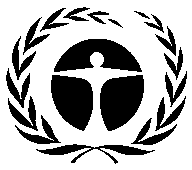 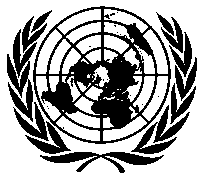 Programa de lasNaciones Unidaspara el Medio AmbienteDistr.GENERALUNEP/OzL.Pro/ExCom/86/1923 de octubre de 2020ESPAÑOL ORIGINAL: INGLÉSPaís/Código de proyectoTítulo del proyectoDesembolso(%)Situación/cuestionesFecha de terminación originalFecha de terminación solicitadaEgiptoEGY/ARS/50/INV/92Eliminación del consumo de CFC en la fabricación de inhaladores de dosis medidas en aerosol98Demoras en la finalización de las actividades pendientes, incluyendo la evaluación de los datos de prueba y la finalización del proceso de registro debido a demoras en los pasos de aprobación final30 Jun 202031 Dic 2020IraqIRQ/PHA/58/INV/09Plan de eliminación nacional (primer tramo)89Demoras debidas a cuestiones logísticas relativas a la obtención de visados para consultores internacionales, como consecuencia de las restricciones de viajes por el COVID-19. Se requiere tiempo adicional para que los consultores o contratistas viajen para completar las instalaciones, las ejecuciones de prueba y las puestas en servicio31 Dic 201930 Jun 2021IraqIRQ/REF/57/INV/07Sustitución del refrigerante CFC-12 por isobutano y del agente espumante CFC-11 por ciclopentano en la fabricación de refrigeradores y congeladores domésticos en Light Industries Company89Demoras debidas a cuestiones logísticas relativas a la obtención de visados para consultores internacionales, como consecuencia de las restricciones de viajes por el COVID-19. Se requiere tiempo adicional para que los consultores o contratistas viajen para completar las instalaciones, las ejecuciones de prueba y las puestas en servicio31 Dic 201930 Jun 2021IraqIRQ/PHA/74/INV/23Plan de gestión de eliminación de los HCFC (etapa I, segundo tramo) (sector de servicio y mantenimiento de refrigeración)19Los laboratorios asociados a los centros de regeneración no están plenamente operativos debido a demoras en la terminación de la adquisición y entrega de equipos31 Dic 202031 Dic 2021IraqIRQ/PHA/84/INV/29Plan de gestión de eliminación de los HCFC (etapa I, tercer tramo) (sector de servicio y mantenimiento de refrigeración)0Se prevé que la adquisición de equipos para la capacitación de servicio y mantenimiento esté terminada a fines de 2020; por lo tanto, se espera que todas las actividades restantes se completen para diciembre de 202131 Dic 202031 Dic 2021SerbiaYUG/PHA/84/INV/51Plan de gestión de eliminación de los HCFC (etapa I, cuarto tramo)0El último tramo de la etapa I se aprobó en la reunión 84ª; se están retrasando las actividades debido a las restricciones del COVID-1931 Dic 202030 Jun 2021República Árabe SiriaSYR/REF/62/INV/103Eliminación de HCFC-22 y HCFC-141b en la fabricación de equipos unitarios de aire acondicionado y paneles aislantes de poliuretano rígido en Al Hafez Group28Demoras debidas a la situación del país y las restricciones del COVID-19; necesaria prórroga hasta el 31 de diciembre de 2021 para completar las actividades restantes relativas a la compra, instalación y puesta en servicio de equipos31 Dic 202031 Dic 2021MundialGLO/REF/80/DEM/344Proyecto mundial de sustitución de enfriadores (Argentina)9La situación financiera en el país ha demorado la finalización de las condiciones financieras con los beneficiarios debido a cambios en las tasas de préstamo 31 Dic 202031 Dic 2021Código del proyectoTítulo del proyectoDesembolso (%)SituaciónSAU/FOA/62/INV/13Eliminación de HCFC-22 y HCFC-142b de la fabricación de paneles de poliestireno extruido en Al-Watania Plastics5312 meses de demoras; demora en la identificación del comprador de equipos adquiridos para el proyecto; la empresa decidió no participar en el proyecto después de la adquisición de equiposSAU/PHA/68/INV/17Plan de gestión de eliminación de los HCFC (etapa I, primer tramo) (servicio y mantenimiento de equipos de refrigeración, y supervisión)8812 meses de demoras; no se han iniciado nuevas actividades en el marco de este proyecto, dado que se canceló (decisión 84/45(b) y (c))SAU/PHA/68/INV/19Plan de gestión de eliminación de los HCFC (etapa I, primer tramo) (plan sectorial de espumas de poliuretano)10012 meses de demoras; los equipos adquiridos para una de las tres empresas (Hesco) que sufrió un incendio podrían utilizarse en otra empresa admisible o subastarse en caso de que no se encontrara ninguna empresa admisibleSAU/PHA/72/INV/20Plan de gestión de eliminación de los HCFC (etapa I, segundo tramo) (servicio y mantenimiento de equipos de refrigeración, y supervisión)4512 meses de demoras; no se han iniciado nuevas actividades en el marco de este proyecto, dado que se canceló (decisión 84/45(b) y (c))SAU/PHA/72/INV/21Plan de gestión de eliminación de los HCFC (etapa I, segundo tramo) (plan sectorial de espumas de poliuretano)7112 meses de demoras; hubo un incendio en Jundi Systems House, que es una de las empresas cubiertas por el proyecto. La empresa ha iniciado la construcción de las nuevas instalaciones. Los equipos para este proveedor de sistemas se adquirieron y se instalarán en el nuevo edificio en los próximos 12 meses   SAU/PHA/75/INV/24Plan de gestión de eliminación de los HCFC (etapa I, tercer tramo) (plan sectorial de espumas de poliuretano)5912 meses de demoras; tan solo debe terminarse la instalación de los equipos adquiridos en dos empresas (Al Mutlak y Sahari); no se iniciarán nuevas actividades en el marco de este proyecto, dado que se canceló (decisión 84/45(b) y (c))SAU/PHA/75/INV/25Plan de gestión de eliminación de los HCFC (etapa I, tercer tramo) (servicio y mantenimiento de equipos de refrigeración, y supervisión)7012 meses de demoras; no se han iniciado nuevas actividades en el marco de este proyecto, dado que se canceló (decisión 84/45(b) y (c))SAU/PHA/77/INV/31Plan de gestión de eliminación de los HCFC (etapa I, cuarto tramo) (plan sectorial de espumas de poliuretano)21 Se debe terminar el programa de capacitación para las empresas de espumas para pulverización, que se retrasó debido al COVID-19TipoNúmero de proyectosNúmero de proyectosNúmero de proyectosFinanciación ($EUA)*Financiación ($EUA)*Financiación ($EUA)*Financiación ($EUA)*TipoAprobadosTerminados% terminadosAprobadaDesembolsadaSaldo% desembolsadoInversión**3003.912.7361.522.9522.389.78439Preparación de proyectos4375119.75595.80723.94880Asistencia técnica - Actividades de apoyo284144.056.9432.072.8721.984.07151Total357208.089.4343.691.6314.397.80346País/código de proyectoTítulo del proyectoNivel de desembolso (%)Situación/CuestionesRecomendaciónArgeliaALG/PHA/66/INV/76Plan de gestión de eliminación de los HCFC (etapa I, primer tramo) (conversión del HCFC-22 en la fabricación de aparatos de aire acondicionado para habitación en Condor)6412 meses de demorasPedir a la ONUDI que informe en la 87ª reunión sobre este proyecto con demoras en la ejecuciónArgeliaALG/PHA/66/INV/77Plan de gestión de eliminación de los HCFC (etapa I, primer tramo) (actividades en el sector de servicio y mantenimiento de equipos de refrigeración, incluida la eliminación del HCFC-141b utilizado para el lavado de circuitos de refrigeración, y la supervisión de proyectos)4112 meses de demorasPedir a la ONUDI que informe en la 87ª reunión sobre este proyecto con demoras en la ejecuciónArgentinaARG/PHA/74/INV/174Plan de gestión de eliminación de los HCFC (etapa I, segundo tramo) (sector de servicio y mantenimiento de refrigeración)5812 meses de demorasPedir a la ONUDI que informe en la 87ª reunión sobre este proyecto con demoras en la ejecuciónArgentinaARG/PHA/80/INV/184Plan de gestión de eliminación de los HCFC (etapa II, primer tramo) (sector de espumas)1112 meses de demorasPedir a la ONUDI que informe en la 87ª reunión sobre este proyecto con demoras en la ejecuciónBahamasBHA/PHA/80/INV/25Plan de gestión de eliminación de los HCFC (etapa I, tercer tramo)0(i) 18 meses de demoras (ii) Sin desembolsos debido a cambios en el plan de ejecución(i) Pedir a la ONUDI que informe en la 87ª reunión sobre este proyecto con demoras en la ejecución;(ii) Solicitar un informe de situación en la 87ª reunión sobre el avance de la ejecución y el nivel de desembolso de los fondosBosnia y Herzegovina BHE/PHA/72/INV/29Plan de gestión de eliminación de los HCFC (etapa I, segundo tramo) (actividades del sector de servicio y mantenimiento de refrigeración, incluidas acciones sobre políticas)9012 meses de demorasPedir a la ONUDI que informe en la 87ª reunión sobre este proyecto con demoras en la ejecuciónBosnia y Herzegovina BHE/PHA/76/INV/33Plan de gestión de eliminación de los HCFC (etapa I, tercer tramo) (actividades del sector de servicio y mantenimiento de refrigeración, incluidas acciones sobre políticas)8612 meses de demorasPedir a la ONUDI que informe en la 87ª reunión sobre este proyecto con demoras en la ejecuciónBurundiBDI/PHA/81/INV/37Plan de gestión de eliminación de los HCFC (etapa I, tercer tramo)0No se prevén desembolsos dado que la entrega de los equipos está prevista en 2020Solicitar un informe de situación en la 87ª reunión sobre el nivel de desembolso de los fondos Camerún CMR/PHA/82/INV/45Plan de gestión de eliminación de los HCFC (etapa II, primer tramo)412 meses de demorasPedir a la ONUDI que informe en la 87ª reunión sobre este proyecto con demoras en la ejecuciónChina CPR/PHA/64/INV/513Plan de gestión de eliminación de los HCFC (plan sectorial de fabricación de aparatos de aire acondicionado para habitación) (etapa I, primer tramo)9012 meses de demorasPedir a la ONUDI que informe en la 87ª reunión sobre este proyecto con demoras en la ejecuciónChina CPR/PHA/68/INV/524Plan de gestión de eliminación de los HCFC (etapa I, segundo tramo) (plan sectorial de fabricación de aparatos de aire acondicionado para habitación)9012 meses de demorasPedir a la ONUDI que informe en la 87ª reunión sobre este proyecto con demoras en la ejecuciónChina CPR/PHA/71/INV/536Plan de gestión de eliminación de los HCFC (etapa I, tercer tramo) (plan sectorial de fabricación de aparatos de aire acondicionado para habitación)9012 meses de demorasPedir a la ONUDI que informe en la 87ª reunión sobre este proyecto con demoras en la ejecuciónChina CPR/PHA/73/INV/548Plan de gestión de eliminación de los HCFC (etapa I, cuarto tramo) (plan sectorial de fabricación de aparatos de aire acondicionado para habitación)9012 meses de demorasPedir a la ONUDI que informe en la 87ª reunión sobre este proyecto con demoras en la ejecuciónChina CPR/PHA/75/INV/564Plan de gestión de eliminación de los HCFC (etapa I, quinto tramo) (plan sectorial de fabricación de aparatos de aire acondicionado para habitación)3012 meses de demorasPedir a la ONUDI que informe en la 87ª reunión sobre este proyecto con demoras en la ejecuciónChina CPR/PRO/73/INV/552Plan sectorial para el sector de producción de metilbromuro (cuarto tramo)9012 meses de demorasPedir a la ONUDI que informe en la 87ª reunión sobre este proyecto con demoras en la ejecuciónCôte d'IvoireIVC/PHA/66/INV/36Plan de gestión de eliminación de los HCFC (etapa I, primer tramo)4012 meses de demorasPedir a la ONUDI que informe en la 87ª reunión sobre este proyecto con demoras en la ejecuciónRepública Popular Democrática de Corea DRK/PHA/73/INV/59Plan de gestión de eliminación de los HCFC (etapa I, primer tramo) (eliminación de HCFC-141b en el sector de espumas de poliuretano en Pyongyang Sonbong y Puhung Building Materials)22(i) 12 meses de demoras;(ii) Ejecución sujeta a las resoluciones del Consejo de Seguridad de las Naciones Unidas (CSNU)(i) Pedir a la ONUDI que informe en la 87ª reunión sobre estos proyectos con demoras en la ejecución;(ii) Solicitar un informe de situación en la 87ª reunión sobre los avances en la ejecución, que incluya las novedades sobre la reanudación de las actividadesRepública Popular Democrática de Corea DRK/PHA/73/TAS/60Plan de gestión de eliminación de los HCFC (etapa I, primer tramo) (servicio y mantenimiento de equipos de refrigeración, y supervisión)89(i) 12 meses de demoras;(ii) Ejecución sujeta a las resoluciones del Consejo de Seguridad de las Naciones Unidas (CSNU)(i) Pedir a la ONUDI que informe en la 87ª reunión sobre estos proyectos con demoras en la ejecución;(ii) Solicitar un informe de situación en la 87ª reunión sobre los avances en la ejecución, que incluya las novedades sobre la reanudación de las actividadesRepública Popular Democrática de Corea DRK/PHA/75/INV/62Plan de gestión de eliminación de los HCFC (etapa I, segundo tramo) (eliminación de HCFC-141b en el sector de espumas de poliuretano en Pyongyang Sonbong y Puhung Building Materials)24(i) 12 meses de demoras;(ii) Ejecución sujeta a las resoluciones del Consejo de Seguridad de las Naciones Unidas (CSNU)(i) Pedir a la ONUDI que informe en la 87ª reunión sobre estos proyectos con demoras en la ejecución;(ii) Solicitar un informe de situación en la 87ª reunión sobre los avances en la ejecución, que incluya las novedades sobre la reanudación de las actividadesRepública Popular Democrática de Corea DRK/PHA/77/INV/64Plan de gestión de eliminación de los HCFC (etapa I, tercer tramo) (política, servicio y mantenimiento de equipos de refrigeración, y supervisión)1(i) 12 meses de demoras;(ii) Ejecución sujeta a las resoluciones del Consejo de Seguridad de las Naciones Unidas (CSNU)(i) Pedir a la ONUDI que informe en la 87ª reunión sobre estos proyectos con demoras en la ejecución;(ii) Solicitar un informe de situación en la 87ª reunión sobre los avances en la ejecución, que incluya las novedades sobre la reanudación de las actividadesEgiptoEGY/PHA/79/INV/133Plan de gestión de eliminación de los HCFC (etapa II, primer tramo) (sector de espumas de poliuretano)018 meses de demorasPedir a la ONUDI que informe en la 87ª reunión sobre este proyecto con demoras en la ejecuciónEgiptoEGY/PHA/82/INV/140Plan de gestión de eliminación de los HCFC (etapa I, tercer tramo) (actividades de apoyo del sector de refrigeración y aire acondicionado)3712 meses de demorasPedir a la ONUDI que informe en la 87ª reunión sobre este proyecto con demoras en la ejecuciónEritrea ERI/PHA/84/PRP/18Preparación de un plan de gestión de eliminación de los HCFC (etapa II)0Actividades demoradas debido a la falta de respuesta de la Dependencia Nacional del OzonoSolicitar un informe de situación en la 87ª reunión sobre los avances realizados en la preparación de la etapa IIGabón GAB/PHA/79/INV/34Plan de gestión de eliminación de los HCFC (etapa I, tercer tramo)018 meses de demorasPedir a la ONUDI que informe en la 87ª reunión sobre este proyecto con demoras en la ejecuciónIraqIRQ/PHA/58/INV/09Plan de eliminación nacional (primer tramo)8912 meses de demorasPedir a la ONUDI que informe en la 87ª reunión sobre este proyecto con demoras en la ejecuciónIraqIRQ/PHA/73/PRP/19Preparación de un plan de gestión de eliminación de los HCFC (etapa II)48La etapa II se presentó a la 85ª reunión y posteriormente se retiró para su presentación después de la terminación de la etapa ISolicitar un informe de situación en la 87ª reunión sobre la presentación de la etapa II IraqIRQ/REF/73/PRP/20Preparación de actividades de inversión para la eliminación de HCFC (etapa II) (sector de aire acondicionado)0La etapa II se presentó a la 85ª reunión y posteriormente se retiró para su presentación después de la terminación de la etapa ISolicitar un informe de situación en la 87ª reunión sobre la presentación de la etapa II IraqIRQ/PHA/74/INV/23Plan de gestión de eliminación de los HCFC (etapa I, segundo tramo) (sector de servicio y mantenimiento de refrigeración)1912 meses de demorasPedir a la ONUDI que informe en la 87ª reunión sobre este proyecto con demoras en la ejecución JordaniaJOR/PHA/77/INV/100Plan de gestión de eliminación de los HCFC (etapa II, primer tramo) (sector de espumas para pulverización de poliuretano)6412 meses de demorasPedir a la ONUDI que informe en la 87ª reunión sobre este proyecto con demoras en la ejecuciónJordaniaJOR/PHA/77/INV/101Plan de gestión de eliminación de los HCFC (etapa II, primer tramo) (sector de servicios de refrigeración)3012 meses de demorasPedir a la ONUDI que informe en la 87ª reunión sobre este proyecto con demoras en la ejecuciónKuwaitKUW/PHA/66/INV/21Plan de gestión de eliminación de los HCFC (etapa I, primer tramo) (eliminación sectorial de espumas de poliuretano extruido: Gulf Insulating Materials Manufacturing and Trading, Isofoam Insulating Materials Plants, y Al Masaha Company)8712 meses de demorasPedir a la ONUDI que informe en la 87ª reunión sobre este proyecto con demoras en la ejecuciónKuwaitKUW/PHA/74/INV/24Plan de gestión de eliminación de los HCFC (etapa I, segundo tramo) (eliminación sectorial de espumas de poliuretano: Kuwait polyurethane Industry Co.; Kirby Building Systems, asistencia técnica a usuarios de espumas para pulverización y otros pequeños usuarios)1(i) 12 meses de demoras;(ii) Actividades relacionadas con la instalación y la puesta en marcha de equipos retrasadas debido a las restricciones del COVID-19(i) Pedir a la ONUDI que informe en la 87ª reunión sobre estos proyectos con demoras en la ejecución;(ii) Solicitar un informe de situación en la reunión 87ª sobre el avance de la ejecución y el nivel de desembolso de los fondosKuwaitKUW/PHA/74/INV/25Plan de gestión de eliminación de los HCFC (etapa I, segundo tramo) (eliminación sectorial de espumas de poliuretano extruido: Gulf Insulating Materials Manufacturing and Trading, Isofoam Insulating Materials Plants, y Al Masaha Company)1(i) 12 meses de demoras;(ii) Actividades relacionadas con la instalación y la puesta en marcha de equipos retrasadas debido a las restricciones del COVID-19(i) Pedir a la ONUDI que informe en la 87ª reunión sobre estos proyectos con demoras en la ejecución;(ii) Solicitar un informe de situación en la reunión 87ª sobre el avance de la ejecución y el nivel de desembolso de los fondosKuwaitKUW/PHA/83/INV/36Plan de gestión de eliminación de los HCFC (etapa I, tercer tramo) (eliminación sectorial de espumas de poliuretano)0Se retrasó la ejecución debido a las restricciones del COVID-19; se espera que comience en septiembre de 2020Solicitar un informe de situación en la reunión 87ª sobre el avance de la ejecución y el nivel de desembolso de los fondosKuwaitKUW/PHA/83/TAS/35Plan de gestión de eliminación de los HCFC (etapa I, tercer tramo) (eliminación sectorial de espumas de poliuretano extruido)0Se retrasó la ejecución debido a las restricciones del COVID-19; se espera que comience en septiembre de 2020Solicitar un informe de situación en la reunión 87ª sobre el avance de la ejecución y el nivel de desembolso de los fondosKuwaitKUW/PHA/83/TAS/37Plan de gestión de eliminación de los HCFC (etapa I, tercer tramo) (sector de servicio y mantenimiento de refrigeración)0Actividades que incluyen el proceso de licitación para los equipos del centro de regeneración retrasadas debido a las restricciones del COVID-19Solicitar un informe de situación en la reunión 87ª sobre el avance de la ejecución y el nivel de desembolso de los fondosLibiaLIB/FOA/82/PRP/41Preparación de actividades de inversión para la eliminación de los HCFC (etapa II) (sector de espumas)6Ejecución lenta debida a la situación política del paísSolicitar un informe de situación en la 87ª reunión sobre la presentación de la etapa IILibiaLIB/PHA/82/PRP/43Preparación de un plan de gestión de eliminación de los HCFC (etapa II)0Ejecución lenta debida a la situación política del paísSolicitar un informe de situación en la 87ª reunión sobre la presentación de la etapa IILibiaLIB/PHA/75/INV/36Plan de gestión de eliminación de los HCFC (etapa I, primer tramo) (sector de espumas)71(i) 12 meses de demoras (ii) Ejecución lenta debida a la situación política del país(i) Pedir a la ONUDI que informe en la 87ª reunión sobre estos proyectos con demoras en la ejecución;(ii) Solicitar un informe de situación en la 87ª reunión sobre el avance de la ejecuciónLibiaLIB/PHA/75/INV/37Plan de gestión de eliminación de los HCFC (etapa I, primer tramo) (sector de servicios de refrigeración)54(i) 12 meses de demoras (ii) Ejecución lenta debida a la situación política del país(i) Pedir a la ONUDI que informe en la 87ª reunión sobre estos proyectos con demoras en la ejecución;(ii) Solicitar un informe de situación en la 87ª reunión sobre el avance de la ejecuciónLibiaLIB/PHA/82/INV/42Plan de gestión de eliminación de los HCFC (etapa I, segundo tramo) (sector de servicio y mantenimiento de refrigeración)0(i) 12 meses de demoras (ii) Ejecución lenta debida a la situación política del país(i) Pedir a la ONUDI que informe en la 87ª reunión sobre estos proyectos con demoras en la ejecución;(ii) Solicitar un informe de situación en la 87ª reunión sobre el avance de la ejecuciónMéxicoMEX/PHA/73/INV/173Plan de gestión de eliminación de los HCFC (etapa II, primer tramo) (eliminación de HCFC-22 y HCFC-141b en disolventes)9912 meses de demorasPedir a la ONUDI que informe en la 87ª reunión sobre este proyecto con demoras en la ejecuciónMéxicoMEX/PHA/73/INV/174Plan de gestión de eliminación de los HCFC (etapa II, primer tramo) (eliminación de productos de limpieza en el sector de servicios de refrigeración)9412 meses de demorasPedir a la ONUDI que informe en la 87ª reunión sobre este proyecto con demoras en la ejecuciónMéxicoMEX/PHA/81/INV/189Plan de gestión de eliminación de los HCFC (etapa II, tercer tramo) (sector de servicio y mantenimiento de refrigeración)2Acuerdo no firmado Solicitar un informe de situación en la 87ª reunión sobre la firma del acuerdo y el avance de la ejecuciónMarruecosMOR/PHA/65/INV/68Plan de gestión de eliminación de los HCFC (etapa I, primer tramo) (sector de servicios de refrigeración)7712 meses de demorasPedir a la ONUDI que informe en la 87ª reunión sobre este proyecto con demoras en la ejecuciónMarruecosMOR/PHA/68/INV/69Plan de gestión de eliminación de los HCFC (etapa I, segundo tramo) (sector de servicio y mantenimiento de refrigeración)3212 meses de demorasPedir a la ONUDI que informe en la 87ª reunión sobre este proyecto con demoras en la ejecuciónMozambiqueMOZ/PHA/66/INV/23Plan de gestión de eliminación de los HCFC (etapa I, primer tramo)12(i) 12 meses de demoras;(ii) Debe recibirse la confirmación de la Dependencia Nacional del Ozono para la adquisición de equipos, que está pendiente desde hace varios meses(i) Pedir a la ONUDI que informe en la 87ª reunión sobre este proyecto con demoras en la ejecución;(ii) Solicitar un informe de situación en la 87ª reunión sobre la confirmación de la recepción de los equipos por parte del GobiernoMozambiqueMOZ/PHA/83/INV/31Plan de gestión para la eliminación de los HCFC (etapa I, tercer y cuarto tramos)0Plan de adquisiciones sin terminar, a la espera de que se confirme la recepción de los equipos del primer tramoSolicitar un informe de situación en la 87 reunión sobre el plan de adquisiciones con los fondos aprobados para el tercer y cuarto tramosPakistánPAK/PHA/76/INV/94Plan de gestión de eliminación de los HCFC (etapa II, primer tramo) (sector de espumas de poliuretano)2812 meses de demorasPedir a la ONUDI que informe en la 87ª reunión sobre este proyecto con demoras en la ejecuciónPakistánPAK/PHA/76/TAS/95Plan de gestión de eliminación de los HCFC (etapa II, primer tramo) (sector de servicios de refrigeración)712 meses de demorasPedir a la ONUDI que informe en la 87ª reunión sobre este proyecto con demoras en la ejecuciónSudáfricaSOA/FOA/67/INV/03Plan de gestión de eliminación de los HCFC (etapa I, primer tramo) (plan sectorial de espumas de poliuretano)9812 meses de demorasPedir a la ONUDI que informe en la 87ª reunión sobre este proyecto con demoras en la ejecuciónSudáfricaSOA/PHA/67/TAS/04Plan de gestión de eliminación de los HCFC (etapa I, primer tramo) (servicio y mantenimiento de equipos de refrigeración, capacitación de aduanas y supervisión)7712 meses de demorasPedir a la ONUDI que informe en la 87ª reunión sobre este proyecto con demoras en la ejecuciónSudáfricaSOA/PHA/71/INV/06Plan de gestión de eliminación de los HCFC (etapa I, segundo tramo) (servicio y mantenimiento de equipos de refrigeración, capacitación de aduanas y supervisión)9212 meses de demorasPedir a la ONUDI que informe en la 87ª reunión sobre este proyecto con demoras en la ejecuciónSudáfricaSOA/PHA/76/INV/10Plan de gestión de eliminación de los HCFC (etapa I, tercer tramo) (plan sectorial de espumas de poliuretano)4212 meses de demorasPedir a la ONUDI que informe en la 87ª reunión sobre este proyecto con demoras en la ejecuciónSudáfricaSOA/PHA/76/TAS/11Plan de gestión de eliminación de los HCFC (etapa I, tercer tramo) (servicio y mantenimiento de equipos de refrigeración, capacitación de aduanas y supervisión)2812 meses de demorasPedir a la ONUDI que informe en la 87ª reunión sobre este proyecto con demoras en la ejecuciónRepública Árabe SiriaSYR/SEV/73/INS/104Prórroga de fortalecimiento institucional (fase V: 1/2015-12/2016)7Demora debida a la situación de seguridad del paísSolicitar un informe de situación en la reunión 87ª sobre el avance de la ejecución y el nivel de desembolso de los fondosTurquíaTUR/PHA/75/INV/107Plan de gestión de eliminación de los HCFC (etapa I, segundo tramo) (servicio y mantenimiento de equipos de refrigeración, y supervisión)1812 meses de demorasPedir a la ONUDI que informe en la 87ª reunión sobre este proyecto con demoras en la ejecuciónVenezuela (República Bolivariana de)VEN/PHA/76/INV/134Plan de gestión de eliminación de los HCFC (etapa II, primer tramo) (asistencia técnica en el sector de fabricación de refrigeración y aire acondicionado)64(i) 12 meses de demoras (ii) Ejecución lenta debida a la situación política del país (i) Pedir a la ONUDI que informe en la 87ª reunión sobre estos proyectos con demoras en la ejecución;(ii) Solicitar un informe de situación en la 87ª reunión sobre el avance de la ejecución Venezuela (República Bolivariana de)VEN/PHA/76/TAS/132Plan de gestión de eliminación de los HCFC (etapa II, primer tramo) (sector de servicios de refrigeración)64(i) 12 meses de demoras (ii) Ejecución lenta debida a la situación política del país (i) Pedir a la ONUDI que informe en la 87ª reunión sobre estos proyectos con demoras en la ejecución;(ii) Solicitar un informe de situación en la 87ª reunión sobre el avance de la ejecución MundialGLO/REF/80/DEM/344Proyecto mundial de sustitución de enfriadores (Argentina)9 Baja tasa de desembolso de los fondos aprobados; demoras debidas a la situación financiera del país y necesario tiempo adicional para la finalización de los términos financieros para la ejecución con los beneficiarios, debido a cambios en las tasas de préstamo del paísSolicitar un informe de situación en la 87ª reunión sobre el avance de la ejecuciónSectorFinanciación ($EUA)Aerosoles34.413.701Destrucción3.813.216Espumas89.362.746Halones1.780.369Fumigantes78.028.741Sectores múltiples139.440Otros11.317.246Plan de eliminación340.083.408Agente de procesos6.337.359Producción50.645.327Refrigeración182.330.122Diversos18.165.654Disolventes23.247.443Subtotal839.664.771Gastos de apoyo del organismo109.857.585Total949.522.356TipoNúmero de proyectos*Número de proyectos*Número de proyectos*Financiación ($EUA)**Financiación ($EUA)**Financiación ($EUA)**Financiación ($EUA)**TipoAprobadosTerminados% terminadosAprobadaDesembolsadaSaldo%desembolsadoPrograma de país1111100722.669722.6690100Demostración43409323.743.12222.109.6131.633.50993Fortalecimiento institucional86718313.567.70511.519.9892.047.71685Inversión90577586754.270.059666.192.48188.077.57888Preparación de proyectos5314758922.300.63820.873.1281.427.50994Asistencia técnica1941618323.864.04418.073.2665.790.77876Capacitación23231001.196.5351.196.5350100Total1.7931.55687839.664.771740.687.68198.977.09088AñoNúmero de proyectos*Número de proyectos*Número de proyectos*Financiación ($EUA)**Financiación ($EUA)**Financiación ($EUA)**Financiación ($EUA)**AñoAprobadosTerminados% terminadosAprobadaDesembolsadaSaldo% desembolsado1993222210011.815.54011.815.54001001994525210030.645.89930.645.89901001995595910025.662.09225.662.09201001996464610019.820.49319.820.4930100199713013010042.083.03742.083.03801001998888810023.638.29123.638.2910100199912312310034.140.32434.140.32401002000969610030.180.75230.180.7520100200111911910024.700.25424.700.25401002002767610035.992.04135.992.04111002003494910029.997.30529.997.30501002004444410033.105.45933.105.45911002005747410052.035.80852.035.8070100200644439820.760.99320.642.655118.338992007424210024.186.74024.186.7400100200877759733.405.26433.103.537301.72799200970689715.409.47014.695.886713.58495201069669646.339.53244.462.2451.877.28796201171679476.639.77572.823.9293.815.84695201252417932.695.94730.092.5762.603.37092201337359531.118.92830.212.166906.76297201455397127.891.73025.243.7512.647.97991201584667937.430.16819.991.33217.438.83653201658264536.070.76819.343.83716.726.9315420172882916.476.5989.812.9446.663.654602018622327.913.1862.132.59225.780.59482019660019.508.378126.19819.382.1801Total1.7931.55687839.664.771740.687.68198.977.09088PaísEliminación en 2019*(toneladas PAO)Porcentaje de eliminación prevista lograda en 2019Fondos estimados desembolsados en 2019 ($EUA)Fondos desembolsados en 2019 ($EUA)Porcentaje de fondos desembolsados respecto a la estimación de 2019Porcentaje de proyectos previstos terminados en 2019Afganistán1,055.00175.5691370Albania1,157.00162.963110Argelia0,0104.00078.34475Argentina0,00471.000489.33810425Armenia0,056.77670.066123Bahamas0,05.00000Bahrein0,094.20096.764103100Benin2,430.00052.496175Bolivia (Estado Plurinacional de)0,538.22021.95157Bosnia y Herzegovina0,0144.948177.6201230Botswana0,050.00114.11428Brasil0,0932.000818.61988Burkina Faso0,050.00025.74151Burundi0,016.00010100Camerún0,0166.886145.37787100Chad0,05.00000Chile0,0110.000115.629105100China186,5011.140.0058.739.889780Congo (el)0,08 0008.936112Côte d'Ivoire0,050.00000República Popular Democrática de Corea0,05103.1502062992Ecuador0,0246.000144.26459100Egipto14,31.610.800561.579350Guinea Ecuatorial0,130.0005.78719Eritrea0,017.00019.411114100Etiopía0,05.00100Gabón0,070.0007.53411100Gambia0,015.00026.922179Granada0,027.00027.400101Guatemala0,491.000149.019164Guinea-Bissau0,016.0007.305460Honduras2,041.84837.90791Irán (República Islámica del)1,0100393.600561.395143100Iraq0,0228.00128.815130Jordania0,01.105.000526.44448Kuwait0,0071.96747.427660Líbano0,05.0001.101220Libia0,0151.23980.995540Madagascar0,450.00116.57333Malawi0,010.7448.05475100México0,0310.000456.33014733Montenegro0,26.70023.801355100Marruecos0,0285.000221.0777850Mozambique0,050.00000Myanmar0,030.00051.844173Nicaragua0,625.0295.44322Níger0,025.07525.948103Nigeria0,0120.00193.94078Macedonia del Norte0,062.00191.324147100Omán0,081.75862.865770Pakistán0,0540.000146.22627Filipinas0,0015.965MásQatar0,0086.00285.9431000Rwanda0,030.0005.41318Santa Lucía0,018 0003.35619100Arabia Saudita0,00743.0051.302.35117525Senegal0,055.3210050Serbia0,0225.000233.859104Sierra Leona0,120 00035.625178Somalia0,06.00014.607243Sudáfrica0,0275.001298.76210933Sudán7,9455.000424.19893100Suriname0,030.00029.43198Siria0,057.00012.87623Togo0,329.00020.97772Túnez0,0395.712319.87081100Turquía0,01.417.869668.74347100Turkmenistán0,088.901115.0751290Uganda0,018 00025.488142100República Unida de Tanzanía0,035.0002.3687Venezuela (República Bolivariana de)0,068.40065.81696Yemen0,00160MásZambia0,0100Mundial0,0146.400258.173176100Región: Asia y Pacífico Sur0,075.00086.368115100Región: EUR0,02.8952.897100Total219,0023.582.31518.561.6167948TipoNúmero de proyectosNúmero de proyectosNúmero de proyectosFinanciación ($EUA)*Financiación ($EUA)*Financiación ($EUA)*Financiación ($EUA)*TipoAprobadosTerminados% terminadosAprobadaDesembolsadaSaldo% desembolsadoInversión**1001.637.610403.4011.234.20925Preparación de proyectos2150130.000129.598402100Asistencia técnica - Actividades de apoyo300400.00022.216377.7846Total61172.167.610555.2151.612.39526TipoNúmero de proyectosNúmero de proyectosNúmero de proyectosFinanciación ($EUA)*Financiación ($EUA)*Financiación ($EUA)*Financiación ($EUA)*TipoAprobadosTerminados% terminadosAprobadaDesembolsadaSaldo% desembolsadoInversión**3003.912.7361.522.9522.389.78439Preparación de proyectos4375119.75595.80723.94880Asistencia técnica - Actividades de apoyo284144.056.9432.072.8721.984.07151Total357208.089.4343.691.6314.397.80346